	                    CAPCOG SHSP Grant Worksheet 2021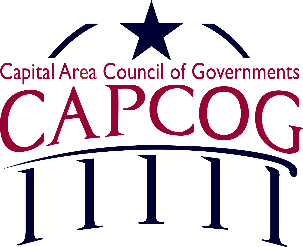 CAPCOG notes below this line (please do not fill in below line)Sub Committee ________________________________Tier __I___II____III  Regional _____ Sustainment ______ Meets need (list)______________________Meets group 1 _______ Meets group 2 ________ Meets group 3 _______ Meets group 4 __________Notes: Yes  Yes  NoProject NameProject NameGrant NumberLETPALETPALETPAItem to be acquiredItem to be acquiredGrant CostGrant CostSummary of purposeSummary of purpose(explanation for review committees)(explanation for review committees)(explanation for review committees)Summary of needSummary of needYes  NoNoSustainment of a regional capability?Sustainment of a regional capability?Sustainment of a regional capability?What regional capability?What regional capability?What regional capability?How does this project meet regional needs?How does this project meet regional needs?How does this project meet regional needs?Yes  NoNoContinuation of previous a grant?Continuation of previous a grant?Continuation of previous a grant?Yes  NoNoIf the grant had to be reduced does your request scale?If the grant had to be reduced does your request scale?If the grant had to be reduced does your request scale?If it can be scaled what changes can be made?If it can be scaled what changes can be made?If it can be scaled what changes can be made?If it can be scaled what changes can be made?If it can be scaled what changes can be made?If it can be scaled what changes can be made?If it can be scaled what changes can be made?If it can be scaled what changes can be made?Any additional information you wish to convey to the reviewers.Any additional information you wish to convey to the reviewers.Any additional information you wish to convey to the reviewers.Any additional information you wish to convey to the reviewers.Any additional information you wish to convey to the reviewers.Any additional information you wish to convey to the reviewers.JurisdictionJurisdictionAgencyAgencyAgencyTechnical ContactTechnical ContactPhonePhonePhoneemailemailemail